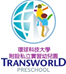                                                                                 一0九學年度 第二學期 生活作息表表                                                A夢班：玉茹、惠琴老師貼心提醒您，別忘了鼓勵孩子在八點前到校參加好書共讀認證活動，且九點後正式課程即將開始，別忘了盡量讓孩子早點到校哦！＊ 特殊活動時間包括健康教學、慶生會、戶外活動等特別活動唷！＊ 每週三戶外時間，會帶領孩子到大操場跑步騎單車至校園巡禮，請當天讓孩子穿著舒適   的服裝及球鞋。另煩請家長當天早上帶單車到校，而下午單車帶回，以方便假日在家練   習。＊ 每週五愛的分享活動，可以讓孩子帶最喜歡的物品來分享哦！（例：一張小貼紙、一朵   小花…）     星期時間星期一星期一星期二星期三星期三星期三星期三星期四星期四星期四星期五7:30-8:15值班活動值班活動值班活動值班活動值班活動值班活動值班活動值班活動值班活動值班活動值班活動8：15-8：30好書推薦-語文閱讀時間好書推薦-語文閱讀時間好書推薦-語文閱讀時間好書推薦-語文閱讀時間好書推薦-語文閱讀時間好書推薦-語文閱讀時間好書推薦-語文閱讀時間好書推薦-語文閱讀時間好書推薦-語文閱讀時間好書推薦-語文閱讀時間好書推薦-語文閱讀時間8:30-9:00大肌肉運動 一天一哩路 大肌肉運動 一天一哩路 大肌肉運動 一天一哩路 大肌肉運動 一天一哩路 大肌肉運動 一天一哩路 大肌肉運動 一天一哩路 大肌肉運動 一天一哩路 大肌肉運動 一天一哩路 大肌肉運動 一天一哩路 大肌肉運動 一天一哩路 大肌肉運動 一天一哩路 9:00-9:20點心時間點心時間點心時間點心時間點心時間點心時間點心時間點心時間點心時間點心時間點心時間9:20-10:20角落探索學習與分享討論角落探索學習與分享討論角落探索學習與分享討論單車之旅單車之旅單車之旅角落探索學習與分享討論角落探索學習與分享討論角落探索學習與分享討論角落探索學習與分享討論角落探索學習與分享討論10:20-11:30分組活動與分享回饋/假日分享分組活動與分享回饋/假日分享主題觀察記錄活動班級主題語詞遊戲班級主題語詞遊戲班級主題語詞遊戲班級主題語詞遊戲主題觀察記錄活動主題觀察記錄活動主題觀察記錄活動特殊活動愛的分享校園巡禮11:30-12:30美味午餐/溫馨時光/收拾美味午餐/溫馨時光/收拾美味午餐/溫馨時光/收拾美味午餐/溫馨時光/收拾美味午餐/溫馨時光/收拾美味午餐/溫馨時光/收拾美味午餐/溫馨時光/收拾美味午餐/溫馨時光/收拾美味午餐/溫馨時光/收拾美味午餐/溫馨時光/收拾美味午餐/溫馨時光/收拾12:30-14:00潔牙/午睡時間/整理服裝儀容潔牙/午睡時間/整理服裝儀容潔牙/午睡時間/整理服裝儀容潔牙/午睡時間/整理服裝儀容潔牙/午睡時間/整理服裝儀容潔牙/午睡時間/整理服裝儀容潔牙/午睡時間/整理服裝儀容潔牙/午睡時間/整理服裝儀容潔牙/午睡時間/整理服裝儀容潔牙/午睡時間/整理服裝儀容潔牙/午睡時間/整理服裝儀容14:00-15:40多感官教室多感官教室語文遊戲(大班）2:10-3:00邏輯思考益智遊戲邏輯思考益智遊戲邏輯思考益智遊戲邏輯思考益智遊戲木工課2：10-3：00 語文遊戲(大班)2:10-3:00 語文遊戲(大班)2:10-3:00 語文遊戲(大班)2:10-3:00 14:00-15:40  好玩語詞   遊戲繪本分享  好玩語詞   遊戲繪本分享創意gigo感覺統合感覺統合感覺統合感覺統合自然科學品格教育鬆散遊戲藝術創作鬆散遊戲藝術創作鬆散遊戲藝術創作15:40-16:00點心時間、收拾書包點心時間、收拾書包點心時間、收拾書包點心時間、收拾書包點心時間、收拾書包點心時間、收拾書包點心時間、收拾書包點心時間、收拾書包點心時間、收拾書包點心時間、收拾書包點心時間、收拾書包點心時間、收拾書包16:00-17:00音樂律動語文活動語文活動語文活動彈性課程體能活動體能活動體能活動體能活動影片欣賞影片欣賞17:00-18:00快樂回家(學習區時間：美勞角、圖書角、閱覽室)快樂回家(學習區時間：美勞角、圖書角、閱覽室)快樂回家(學習區時間：美勞角、圖書角、閱覽室)快樂回家(學習區時間：美勞角、圖書角、閱覽室)快樂回家(學習區時間：美勞角、圖書角、閱覽室)快樂回家(學習區時間：美勞角、圖書角、閱覽室)快樂回家(學習區時間：美勞角、圖書角、閱覽室)快樂回家(學習區時間：美勞角、圖書角、閱覽室)快樂回家(學習區時間：美勞角、圖書角、閱覽室)快樂回家(學習區時間：美勞角、圖書角、閱覽室)快樂回家(學習區時間：美勞角、圖書角、閱覽室)